      The Arc of New Jersey’s Mainstreaming Medical Care Program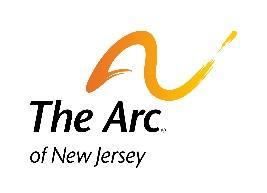       Medicaid Eligibility Problem Form                                               www.mainstreamingmedicalcare.org                       Date of Report:	     Please email or fax the completed form to:  Beverly Roberts at broberts@arcnj.org / fax (732)246-2567.We will get back to you as soon as possible. Thank you.Name of individual with intellectual or developmental disability (IDD):     Name of individual with intellectual or developmental disability (IDD):     Date of Birth:     Date of Birth:     Current Age:   Name of individual with intellectual or developmental disability (IDD):     Name of individual with intellectual or developmental disability (IDD):     Social Security#     Social Security#     Social Security#     Address:                                                                                        County:     Address:                                                                                        County:     Address:                                                                                        County:     Is the individual a DDD Client?                                  ☐   Yes ☐   NoIf answer is YES, please choose from one selection below:Supports Program?                          ☐   Yes ☐   NoORCCP - (Community Care Program)Formally known as CCW, Community Care Waiver?                      ☐   Yes ☐   NoIs the individual a DDD Client?                                  ☐   Yes ☐   NoIf answer is YES, please choose from one selection below:Supports Program?                          ☐   Yes ☐   NoORCCP - (Community Care Program)Formally known as CCW, Community Care Waiver?                      ☐   Yes ☐   NoName of Contact Person:                                                            Relationship to Individual:     Contact Person’s Telephone:                                                     Email:     Name of Contact Person:                                                            Relationship to Individual:     Contact Person’s Telephone:                                                     Email:     Name of Contact Person:                                                            Relationship to Individual:     Contact Person’s Telephone:                                                     Email:     Is the individual a DDD Client?                                  ☐   Yes ☐   NoIf answer is YES, please choose from one selection below:Supports Program?                          ☐   Yes ☐   NoORCCP - (Community Care Program)Formally known as CCW, Community Care Waiver?                      ☐   Yes ☐   NoIs the individual a DDD Client?                                  ☐   Yes ☐   NoIf answer is YES, please choose from one selection below:Supports Program?                          ☐   Yes ☐   NoORCCP - (Community Care Program)Formally known as CCW, Community Care Waiver?                      ☐   Yes ☐   NoAssetsAmount of money in the bank in the name of the individual: $      Any other assets in the name of the individual (e.g., stocks, bonds)? $      If there are assets in the name of the individual, was a special needs trust ever developed? ☐   Yes ☐   NoComments:      AssetsAmount of money in the bank in the name of the individual: $      Any other assets in the name of the individual (e.g., stocks, bonds)? $      If there are assets in the name of the individual, was a special needs trust ever developed? ☐   Yes ☐   NoComments:      AssetsAmount of money in the bank in the name of the individual: $      Any other assets in the name of the individual (e.g., stocks, bonds)? $      If there are assets in the name of the individual, was a special needs trust ever developed? ☐   Yes ☐   NoComments:      Is the individual a DDD Client?                                  ☐   Yes ☐   NoIf answer is YES, please choose from one selection below:Supports Program?                          ☐   Yes ☐   NoORCCP - (Community Care Program)Formally known as CCW, Community Care Waiver?                      ☐   Yes ☐   NoIs the individual a DDD Client?                                  ☐   Yes ☐   NoIf answer is YES, please choose from one selection below:Supports Program?                          ☐   Yes ☐   NoORCCP - (Community Care Program)Formally known as CCW, Community Care Waiver?                      ☐   Yes ☐   NoSupplemental Security Income History   Has the individual ever received SSI?    ☐   Yes ☐   No       If yes, monthly amount: $              At what age did SSI start?            Is the person still receiving SSI?   ☐   Yes ☐   No         If no, at what age did person stop receiving SSI?   Do you know the circumstances that caused the person to lose SSI?  Please explain:      Comments:      Supplemental Security Income History   Has the individual ever received SSI?    ☐   Yes ☐   No       If yes, monthly amount: $              At what age did SSI start?            Is the person still receiving SSI?   ☐   Yes ☐   No         If no, at what age did person stop receiving SSI?   Do you know the circumstances that caused the person to lose SSI?  Please explain:      Comments:      Supplemental Security Income History   Has the individual ever received SSI?    ☐   Yes ☐   No       If yes, monthly amount: $              At what age did SSI start?            Is the person still receiving SSI?   ☐   Yes ☐   No         If no, at what age did person stop receiving SSI?   Do you know the circumstances that caused the person to lose SSI?  Please explain:      Comments:      Is the individual a DDD Client?                                  ☐   Yes ☐   NoIf answer is YES, please choose from one selection below:Supports Program?                          ☐   Yes ☐   NoORCCP - (Community Care Program)Formally known as CCW, Community Care Waiver?                      ☐   Yes ☐   NoIs the individual a DDD Client?                                  ☐   Yes ☐   NoIf answer is YES, please choose from one selection below:Supports Program?                          ☐   Yes ☐   NoORCCP - (Community Care Program)Formally known as CCW, Community Care Waiver?                      ☐   Yes ☐   NoMedicaid History    Has the individual ever received Medicaid?   ☐   Yes ☐   No   If yes, approximate age when Medicaid started:               Approximate age when Medicaid ended:    Do you know why Medicaid ended?  ☐Yes ☐No   If yes, please explain:      If the person has never received Medicaid, did he/she ever apply for Medicaid?  ☐   Yes ☐   No  If yes, explain why Medicaid was denied:      If no, explain why no application was ever made to Medicaid:      Comments:      Medicaid History    Has the individual ever received Medicaid?   ☐   Yes ☐   No   If yes, approximate age when Medicaid started:               Approximate age when Medicaid ended:    Do you know why Medicaid ended?  ☐Yes ☐No   If yes, please explain:      If the person has never received Medicaid, did he/she ever apply for Medicaid?  ☐   Yes ☐   No  If yes, explain why Medicaid was denied:      If no, explain why no application was ever made to Medicaid:      Comments:      Medicaid History    Has the individual ever received Medicaid?   ☐   Yes ☐   No   If yes, approximate age when Medicaid started:               Approximate age when Medicaid ended:    Do you know why Medicaid ended?  ☐Yes ☐No   If yes, please explain:      If the person has never received Medicaid, did he/she ever apply for Medicaid?  ☐   Yes ☐   No  If yes, explain why Medicaid was denied:      If no, explain why no application was ever made to Medicaid:      Comments:      Medicaid History    Has the individual ever received Medicaid?   ☐   Yes ☐   No   If yes, approximate age when Medicaid started:               Approximate age when Medicaid ended:    Do you know why Medicaid ended?  ☐Yes ☐No   If yes, please explain:      If the person has never received Medicaid, did he/she ever apply for Medicaid?  ☐   Yes ☐   No  If yes, explain why Medicaid was denied:      If no, explain why no application was ever made to Medicaid:      Comments:      Medicaid History    Has the individual ever received Medicaid?   ☐   Yes ☐   No   If yes, approximate age when Medicaid started:               Approximate age when Medicaid ended:    Do you know why Medicaid ended?  ☐Yes ☐No   If yes, please explain:      If the person has never received Medicaid, did he/she ever apply for Medicaid?  ☐   Yes ☐   No  If yes, explain why Medicaid was denied:      If no, explain why no application was ever made to Medicaid:      Comments:      Social Security Disability? (May also be called a Survivor's benefit, if a parent has passed away)☐    Yes ☐    No          If yes, monthly amount: $                   At what approximate age did SSD start?       Did he/she begin receiving benefits from Social Security based on parent's work history? ☐    Yes ☐    No   If yes, please explain:             Medicare?  ☐   Yes ☐   NoSocial Security Disability? (May also be called a Survivor's benefit, if a parent has passed away)☐    Yes ☐    No          If yes, monthly amount: $                   At what approximate age did SSD start?       Did he/she begin receiving benefits from Social Security based on parent's work history? ☐    Yes ☐    No   If yes, please explain:             Medicare?  ☐   Yes ☐   NoSocial Security Disability? (May also be called a Survivor's benefit, if a parent has passed away)☐    Yes ☐    No          If yes, monthly amount: $                   At what approximate age did SSD start?       Did he/she begin receiving benefits from Social Security based on parent's work history? ☐    Yes ☐    No   If yes, please explain:             Medicare?  ☐   Yes ☐   NoSocial Security Disability? (May also be called a Survivor's benefit, if a parent has passed away)☐    Yes ☐    No          If yes, monthly amount: $                   At what approximate age did SSD start?       Did he/she begin receiving benefits from Social Security based on parent's work history? ☐    Yes ☐    No   If yes, please explain:             Medicare?  ☐   Yes ☐   NoSocial Security Disability? (May also be called a Survivor's benefit, if a parent has passed away)☐    Yes ☐    No          If yes, monthly amount: $                   At what approximate age did SSD start?       Did he/she begin receiving benefits from Social Security based on parent's work history? ☐    Yes ☐    No   If yes, please explain:             Medicare?  ☐   Yes ☐   NoEmployment Status of ParentsEmployment Status of ParentsEmployment Status of ParentsEmployment Status of ParentsEmployment Status of ParentsMother:  Working?  ☐   Yes ☐   NoRetired?  ☐   Yes ☐   No   If yes, approx. year when mom retired:   Deceased?  ☐   Yes ☐   No  If yes, approx. year when mom died:   Disabled? ☐   Yes ☐   No  If yes, approx. year when mom became disabled:   Father:  Working?  ☐   Yes ☐   NoRetired?  ☐   Yes ☐   No  If yes, approx. year when dad retired:   Deceased?  ☐   Yes ☐   No  If yes, approx. year when dad died:  Disabled? ☐   Yes ☐   No  If yes, approx. year when dad became disabled:   Father:  Working?  ☐   Yes ☐   NoRetired?  ☐   Yes ☐   No  If yes, approx. year when dad retired:   Deceased?  ☐   Yes ☐   No  If yes, approx. year when dad died:  Disabled? ☐   Yes ☐   No  If yes, approx. year when dad became disabled:   Father:  Working?  ☐   Yes ☐   NoRetired?  ☐   Yes ☐   No  If yes, approx. year when dad retired:   Deceased?  ☐   Yes ☐   No  If yes, approx. year when dad died:  Disabled? ☐   Yes ☐   No  If yes, approx. year when dad became disabled:   Father:  Working?  ☐   Yes ☐   NoRetired?  ☐   Yes ☐   No  If yes, approx. year when dad retired:   Deceased?  ☐   Yes ☐   No  If yes, approx. year when dad died:  Disabled? ☐   Yes ☐   No  If yes, approx. year when dad became disabled:   Individual’s Employment QuestionsCurrently employed? ☐   Yes ☐   No      If yes, Number of hours/week:             Salary:  $           per monthIf currently employed: Did individual apply for Medicaid’s Workability Program    ☐   Yes ☐   No  Comments:      Receiving unemployment income? ☐   Yes ☐   No          If yes, amount of unemployment income: $          per monthReceiving SSDI because of individual's work history?    ☐   Yes ☐   No          If yes, amount of SSDI per month $      Individual’s Employment QuestionsCurrently employed? ☐   Yes ☐   No      If yes, Number of hours/week:             Salary:  $           per monthIf currently employed: Did individual apply for Medicaid’s Workability Program    ☐   Yes ☐   No  Comments:      Receiving unemployment income? ☐   Yes ☐   No          If yes, amount of unemployment income: $          per monthReceiving SSDI because of individual's work history?    ☐   Yes ☐   No          If yes, amount of SSDI per month $      Individual’s Employment QuestionsCurrently employed? ☐   Yes ☐   No      If yes, Number of hours/week:             Salary:  $           per monthIf currently employed: Did individual apply for Medicaid’s Workability Program    ☐   Yes ☐   No  Comments:      Receiving unemployment income? ☐   Yes ☐   No          If yes, amount of unemployment income: $          per monthReceiving SSDI because of individual's work history?    ☐   Yes ☐   No          If yes, amount of SSDI per month $      Individual’s Employment QuestionsCurrently employed? ☐   Yes ☐   No      If yes, Number of hours/week:             Salary:  $           per monthIf currently employed: Did individual apply for Medicaid’s Workability Program    ☐   Yes ☐   No  Comments:      Receiving unemployment income? ☐   Yes ☐   No          If yes, amount of unemployment income: $          per monthReceiving SSDI because of individual's work history?    ☐   Yes ☐   No          If yes, amount of SSDI per month $      Individual’s Employment QuestionsCurrently employed? ☐   Yes ☐   No      If yes, Number of hours/week:             Salary:  $           per monthIf currently employed: Did individual apply for Medicaid’s Workability Program    ☐   Yes ☐   No  Comments:      Receiving unemployment income? ☐   Yes ☐   No          If yes, amount of unemployment income: $          per monthReceiving SSDI because of individual's work history?    ☐   Yes ☐   No          If yes, amount of SSDI per month $      Does individual receive any other income not listed above? (Including child support, pension from a parent or income from any other source)   ☐   Yes ☐   No        If yes, what is the other income and amount, per month?            Does individual receive any other income not listed above? (Including child support, pension from a parent or income from any other source)   ☐   Yes ☐   No        If yes, what is the other income and amount, per month?            Does individual receive any other income not listed above? (Including child support, pension from a parent or income from any other source)   ☐   Yes ☐   No        If yes, what is the other income and amount, per month?            Does individual receive any other income not listed above? (Including child support, pension from a parent or income from any other source)   ☐   Yes ☐   No        If yes, what is the other income and amount, per month?            Does individual receive any other income not listed above? (Including child support, pension from a parent or income from any other source)   ☐   Yes ☐   No        If yes, what is the other income and amount, per month?            MiscellaneousIf applicable, Please mention any other issues that you think are relevant to this person's applying for Medicaid:       MiscellaneousIf applicable, Please mention any other issues that you think are relevant to this person's applying for Medicaid:       MiscellaneousIf applicable, Please mention any other issues that you think are relevant to this person's applying for Medicaid:       MiscellaneousIf applicable, Please mention any other issues that you think are relevant to this person's applying for Medicaid:       MiscellaneousIf applicable, Please mention any other issues that you think are relevant to this person's applying for Medicaid:       